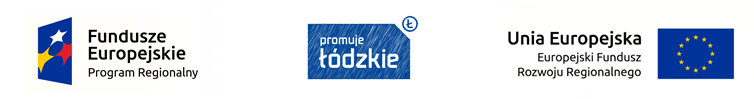 Projekt pn.: PRZEDSZKOLE OKNEM NA ŚWIAT W projekcie zrealizowane zostaną działania:                                                                                                                    1. Dostosowanie  3 miejsc wychowania  przedszkolnego  poprzez: - Zakup pomocy do wczesnego wspomagania rozwoju , pomocy do zajęć  rehabilitacyjnych , Zakup interaktywnej pomocy „ Magiczny dywan” , komputera z oprogramowaniem wraz z drukarką, pomocy dydaktycznych zużywalnych dla 3 dzieci oraz do  zajęć  logopedycznych. 2. Rozszerzenie oferty wychowania  przedszkolnego  o zajęcia  zwiększające szanse edukacyjne  dzieci. Będą to: - Zajęcia logopedyczne stymulujące  prawidłową wymowę -                                       2h/tyg x 40 tygodni,- Zajęcia grupowe integracyjne z psychologiem, rozwijające kompetencje społeczno-emocjonalne - 1h/tyg x 40 tygodni,-  Zajęcia stymulujące rozwój ruchowy- zajęcia z rehabilitantem –                                      3h/tyg  x 40 tygodni,- Zajęcia z oligofrenopedagogiem  prowadzącym  zajęcia  w ramach wczesnego wspomagania rozwoju  3 dzieci z niepełnosprawnością –                                                         2h/ tyg x 40 tygodni,- Zajęcia integracyjne  terapeutyczne grupowe z dogoterapii-                                            1h/tyg x 40 tygodni 3. Studia podyplomowe dla  z zakresu oligofrenopedagogiki dla 1 nauczycielki i terapii pedagogicznej  dla 2  nauczycielek  oraz szkolenie dla 3 nauczycielek – „Zastosowanie  integracji sensorycznej  w pracy z dziećmi rozwijającymi się nieharmonijnie”.Wartość  projektu:  131 398,50 zł Wartość dofinasowania:  111 688,50 zł Wkład własny:  19 710 zł Źródło dofinansowania:                                                                                                   Projekt    współfinansowany   ze środków Europejskiego Funduszu Społecznego w ramach  Regionalnego Programu Operacyjnego Województwa Łódzkiego na lata 2014-2020.                                                      Priorytet XI.  Edukacja, Kwalifikacje, Umiejętności,                                            Działanie  XI.1 Wysoka jakość edukacji,                                                        Poddziałanie  XI.1.1 Edukacja przedszkolna,Okres realizacji:  01.08.2017-28.02.2019 